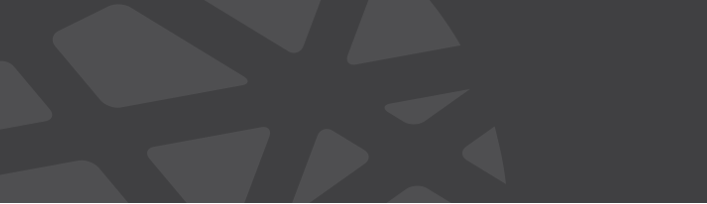 Cette fiche est à remplir lorsqu'un promoteur souhaite proposer un nouveau projet dans le portefeuille du GCS TESIS. Le promoteur, remplit cette fiche d'opportunité afin de la soumettre au comité stratégique. Le promoteur peut solliciter l’appui de l’équipe du GCS TESIS (direction@tesis.re) pour l’aider à renseigner cette fiche.Identité du promoteurDate de livraison de la ficheDate d’instruction par le comité stratégiqueNom du projet : Nom du projet : Nom du projet : Description synthétique du projetDescription synthétique du projetDescription synthétique du projetQuels sont les objectifs "métier" opérationnels du projet ?  Décrire ce qui justifie le lancement du projet (en termes de problématiques) et citer les objectifs opérationnels auxquels le projet doit permettre de répondre de manière significative.Quels sont les objectifs "métier" opérationnels du projet ?  Décrire ce qui justifie le lancement du projet (en termes de problématiques) et citer les objectifs opérationnels auxquels le projet doit permettre de répondre de manière significative.Quels sont les objectifs "métier" opérationnels du projet ?  Décrire ce qui justifie le lancement du projet (en termes de problématiques) et citer les objectifs opérationnels auxquels le projet doit permettre de répondre de manière significative.A quels enjeux stratégiques régionaux, les objectifs du projet concourent-ils ?Au vu de l’objet social et des missions confiées au GCS TESIS, indiquez en quoi le projet répond à des objectifs en termes de résultats attendus du point de vue du patient, de l'établissement et de son environnement.A quels enjeux stratégiques régionaux, les objectifs du projet concourent-ils ?Au vu de l’objet social et des missions confiées au GCS TESIS, indiquez en quoi le projet répond à des objectifs en termes de résultats attendus du point de vue du patient, de l'établissement et de son environnement.A quels enjeux stratégiques régionaux, les objectifs du projet concourent-ils ?Au vu de l’objet social et des missions confiées au GCS TESIS, indiquez en quoi le projet répond à des objectifs en termes de résultats attendus du point de vue du patient, de l'établissement et de son environnement.Quels sont les bénéfices attendus …Quels sont les bénéfices attendus …Quels sont les bénéfices attendus …Pour le patientPour les PS de la villePour les DACPour les établissements de santéPour les établissements sociaux et médico-sociauxQuels sont les liens de cohérence avec la stratégie régionale / nationale de santé ?  Quels sont les liens de cohérence avec la stratégie régionale / nationale de santé ?  Quels sont les liens de cohérence avec la stratégie régionale / nationale de santé ?  A quelles contraintes d’ordre technique et/ou règlementaire le projet répond-il ?A quelles contraintes d’ordre technique et/ou règlementaire le projet répond-il ?A quelles contraintes d’ordre technique et/ou règlementaire le projet répond-il ?Quels sont les principaux risques à ne pas faire le projet ?Quels sont les principaux risques à ne pas faire le projet ?Quels sont les principaux risques à ne pas faire le projet ?Risque humainRisque financierRisque de qualitéRisque de planningRisque techniqueAutres risquesQuels sont les acteurs impliqués ?Quels sont les acteurs impliqués ?Quels sont les acteurs impliqués ?Quels adhérents du GCS TESISQuelles catégories de professionnels de santéLe cas échéant quels types de professionnels de la villeLe cas échéant, les équipes SI des établissements doivent-elles êtres mobiliséesQuels éditeurs informatiques impliquésEquipe du GCS TESISQuels sont les liens avec les services et briques du SI régional portés par le GCS TESIS ? Quels sont les liens avec les services et briques du SI régional portés par le GCS TESIS ? Quels sont les liens avec les services et briques du SI régional portés par le GCS TESIS ? Première estimation de la faisabilité ?Première estimation de la faisabilité ?Première estimation de la faisabilité ?Prérequis Complexité de mise en œuvre organisationnelle et métierComplexité de mise en œuvre techniqueEstimation des coûtsPistes de financementEstimation du planningRéponse du Comité StratégiqueRéponse du Comité StratégiqueDate du comité restreintOpportunitéMotivation de la décisionSi l’opportunité est validéeSi l’opportunité est validéeSalarié ou équipe du GCS TESIS en charge de l’appui à la réalisation du cadrageCharge de travail allouée à la phase de cadrageDate de livraison de la note de cadrage